Makwa Baazhidajiwe!Makwa baazhidajiwe
Makwa baazhidajiwe 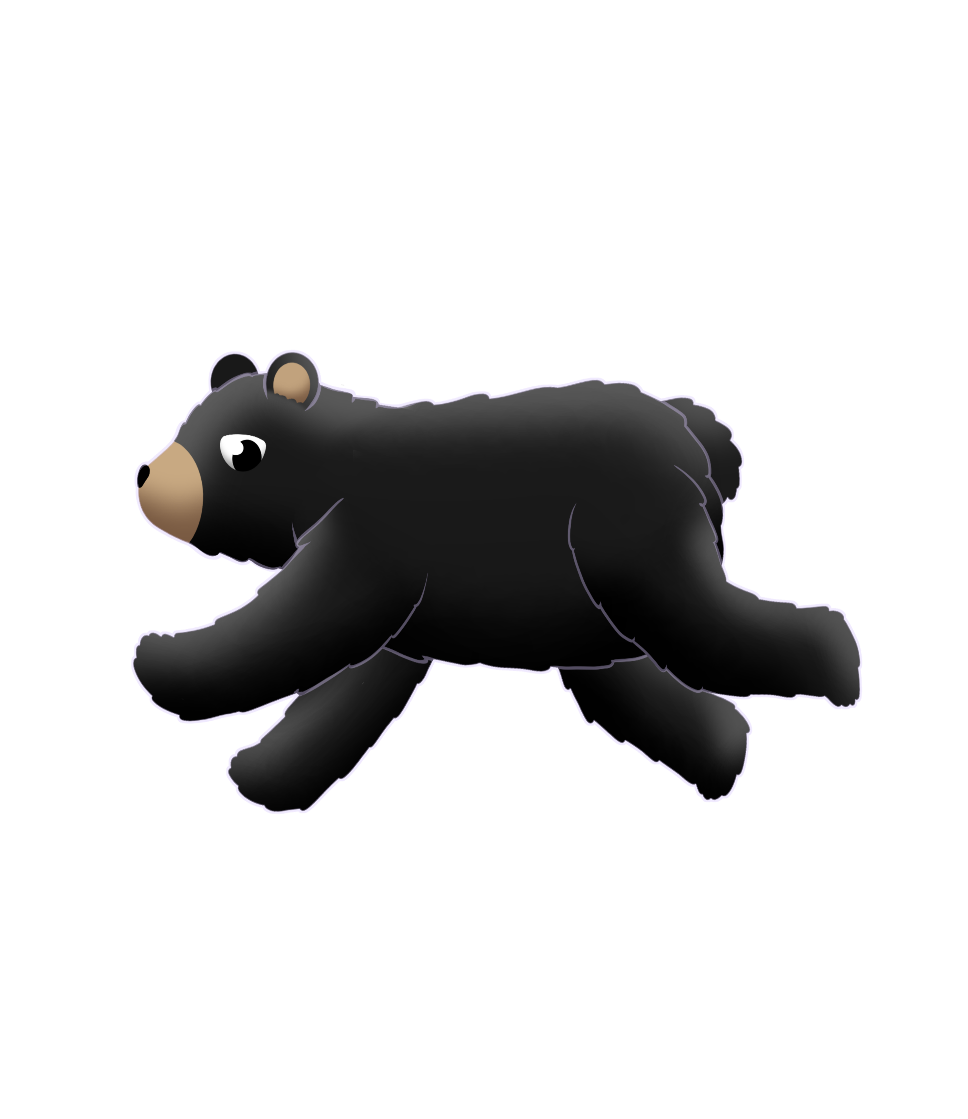 Makwa baazhidajiwe (Bear goes over the mountain)Inaabid ge-waabandangInaabid ge-waabandang(to see what h/ will see)Miish eta gaa-waabandang
Miish eta gaa-waabandang(and only what he saw)Awasajiw ezhinaagwadinigAwasajiw ezhinaagwadinigAwasajiw ezhinaagwadinig(was the other side of the mountain)Miish eta gaa-waabandang (and only what he saw) 